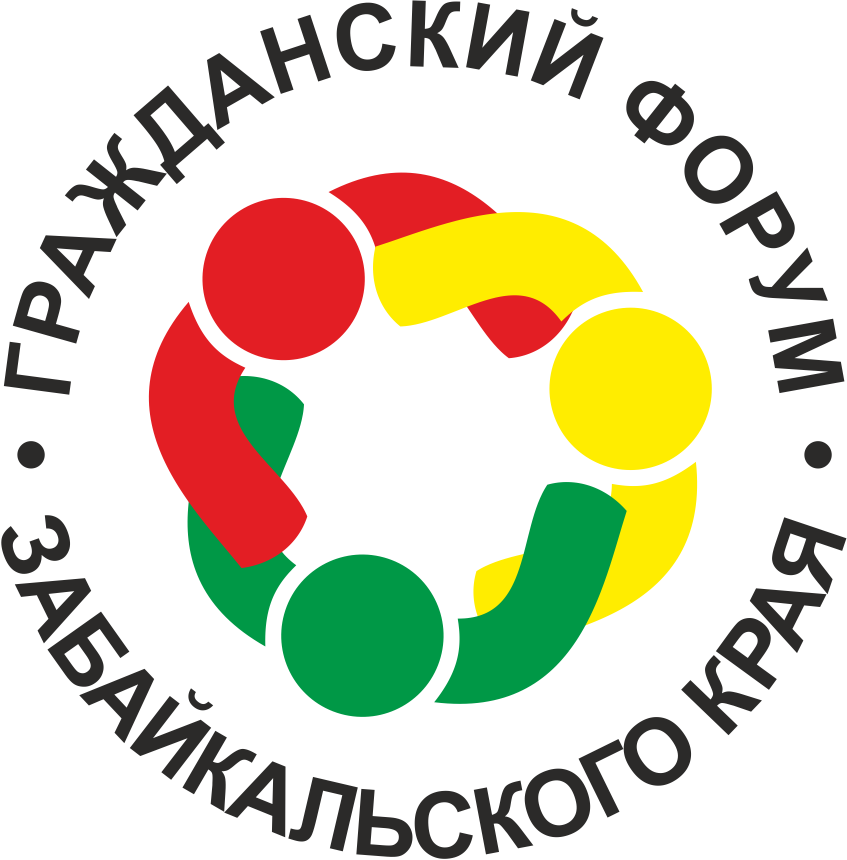 ПРОГРАММА МЕЖРАЙОННОГО ФОРУМА АКТИВНЫХ ГРАЖДАН – 2018«Забайкалье - сила в людях!»                                                                  		п. Могойтуй16 августа 2018 года ВремяМероприятияМесто проведения10.0011.00Регистрация участников и гостей форума Холл МУК «Межпоселенческий центр досуга»11.0015.00Общественная приемная: Общественная палата Забайкальского края, Уполномоченный по правам человека в Забайкальском крае, Уполномоченный по правам ребенка в Забайкальском крае, Уполномоченный по защите прав предпринимателей в Забайкальском краяАктовый зал администрации муниципального района «Могойтуйский район»11.0016.00Открытие ФорумаВыставка-ярмарка социально ориентированных проектов  общественности и бизнеса, реализуемых на территории (стендовая презентация)Фойе МУК «Межпоселенческий центр досуга»11.0012.00Церемония открытия Форума с презентацией Губернаторского проекта «Забайкалье – территория будущего»Большой зал МУК «Межпоселенческий центр досуга»Лучшие практики региона. Развитие территорий.Лучшие практики региона. Развитие территорий.Лучшие практики региона. Развитие территорий.12.0013.00Панельная дискуссия: «Эффективные механизмы взаимодействия органов местного самоуправления с НКО и добровольцами»Модератор: А.П.Тарасов – начальник управления по внутренней политике Губернатора Забайкальского края, О.Л.Перова – консультант отдела управления работе с обращениями граждан Губернатора Забайкальского краяБольшой зал МУК «Межпоселенческий центр досуга»12.0013.00Панельная дискуссия: «Молодежь за межнациональный мир и согласие»Модераторы: Н.А. Беломестнов – специалист управления по внутренней политике Губернатора Забайкальского края, Н.В.Сыроватка – председатель Ассамблеи народов Забайкальского краяШахматный зал  2 этаж МУК «Межпоселенческий центр досуга»12.0013.00Круглый стол «Из практики управления муниципалитетами. Реализация проекта «Забайкалье – территория будущего» – пример успешного взаимодействия общества и власти.Модераторы: Б.Б.Жамсуев – заместитель председателя Комитета Совета Федерации по обороне и безопасности, член Совета Федерации Федерального Собрания Российской Федерации, Б.Б. Будаева – заместитель руководителя - начальник управления социальной сферы администрации Агинского Бурятского округа2 этаж МУК «Межпоселенческий центр досуга»12.0013.00Круглый стол  «Дети - наше будущее: организация детского движения, профориентации, трудовой занятости и летнего отдыха»Модераторы: А.Н.Кивлева - член Общественной палаты Забайкальского края, заслуженный учитель Российской Федерации, Н.Н.Хлызов – помощник Уполномоченного по правам ребенка в Забайкальском краеМБУ ДО «Могойтуйский районный Дом детско-юношеского творчества»12.0013.00Площадка «Внедрение Всероссийского физкультурно-спортивного комплекса «Готов к труду и обороне. Проблемы и пути их решения»Модератор: А.К.Середкин  – начальник отдела Министерства физкультуры и спорта Забайкальского краяМУ «Дом спорта «Баяр»12.0013.00Тренинг «Генерация бизнес-идей»Модераторы: Е.Р.Шулимова – заместитель министра экономического развития Забайкальского края, Р.В.Асташов – начальник отдела развития малого и среднего предпринимательства Министерства экономического развития Забайкальского краяМУК «Межпоселенческая центральная  библиотека им. Н. Очирова»13:00-14:00 Обеденный перерыв13:00-14:00 Обеденный перерыв13:00-14:00 Обеденный перерывУчимся новомуУчимся новому14.0016.00Тренинговая сессия: «НКО в сфере социальных услуг. От инициативы к социальному проекту. Конвейер социальных проектов». Модераторы: Л.Г.Заборина – председатель некоммерческого фонда «Психолог», доцент Забайкальского государственного университета, к.пс.п,Л.В. Эмих – начальник отдела молодежной политики Министерства образования, науки и молодежной политики Забайкальского краяЛ.Ю.Обливальная – главный специалист-эксперт министерства труда и социальной защиты населения Забайкальского краяФойе МУК «Межпоселенческий центр досуга»14.0015.00«Взаимодействие Общественной палаты Забайкальского края и общественных палат муниципальных образований - учимся новому»Модератор: С.С.Быстров – заместитель председателя Общественной палаты Забайкальского края2 этаж МУК «Межпоселенческий центр досуга»14.0016.00Семинар «Практика малых дел – вклад женщин в развитие региона»Модераторы: В.И.Подойницына – президент Союза женщин Забайкальского края», Т.Е,Белокриницкая – член Союза женщин Забайкальского края, заслуженный врач России, д.м.н., профессорШахматный зал  2 этаж МУК «Межпоселенческий центр досуга»14.0016.00Тренинг «Генерация бизнес-идей»Модераторы: Е.Р.Шулимова – заместитель министра экономического развития Забайкальского края, Р.В.Асташов – начальник отдела развития малого и среднего предпринимательства Министерства экономического развития Забайкальского краяМУК «Межпоселенческая центральная  библиотека им. Н. Очирова»14.0016.00Обучающий семинар по закупкамМодераторы: Е.Р.Шулимова – заместитель министра экономического развития Забайкальского края, Е.А.Лапа – эксперт АНО «Центр инноваций и поддержки предпринимательства», директор Читинского филиала Российской Академии народного хозяйства и государственной службы при Президенте РФМУК «Межпоселенческая центральная библиотека им. Н. Очирова»Славим забайкальцевСлавим забайкальцев16.0017.00ЗАКРЫТИЕ ФОРУМАЦеремония награждения общественной наградой «Гордость Забайкалья» в рамках реализации проекта Общественной палаты Забайкальского края «Забайкалье – Сила в людях!»Подведение итогов работы Форума, принятие РекомендацийБольшой зал МУК «Межпоселенческий центр досуга»